+ et -x et ÷x + x = 3b2 + 5b2 = 3a3b2 + 2a2b – a3b2 =x ● x =3b2 ● 5b2 = 3a3b2 ● 2a2b  = =Binôme au carréMonôme au carré(2a + b)2 = (2a - b)2 =(2ab)2 =  =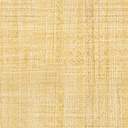 